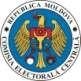 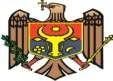 Вид выборов Дата выборовОСНОВНОЙ СПИСОК ИЗБИРАТЕЛЕЙI тур: Всего выдано бюллетеней ___________		II тур: Всего выдано бюллетеней _____________Избирательный участок № __________________________________________________________________________________________________________село (коммуна), город, муниципий, районЧлен избирательного бюро, ответственный за выдачу бюллетеней для I тура:Член избирательного бюро, ответственный за выдачу бюллетеней для II тура:_________________________/________________Фамилия, Имя / Подпись_________________________/________________Фамилия, Имя / Подпись№п/пФамилия и имя избирателяГод рожденияМесто жительства / Место временного пребыванияIDNPСерия и номер документа, удостоверяющего личностьI турI турI турII турII турII тур№п/пФамилия и имя избирателяГод рожденияМесто жительства / Место временного пребыванияIDNPСерия и номер документа, удостоверяющего личностьПодпись члена бюро, выдавшего бюллетеньПримечаниеПодпись члена бюро, выдавшего бюллетеньПримечание12345678910111213141516171819202122232425262728Избирательный участок № __________________________________________________________________________________________________________село (коммуна), город, муниципий, районЧлен избирательного бюро, ответственный за выдачу бюллетеней для I тура:Член избирательного бюро, ответственный за выдачу бюллетеней для II тура:_________________________/________________Фамилия, Имя / Подпись_________________________/________________Фамилия, Имя / Подпись№п/пФамилия и имя избирателяГод рожденияМесто жительства / Место временного пребыванияIDNPСерия и номер документа, удостоверяющего личностьI турI турI турII турII турII тур№п/пФамилия и имя избирателяГод рожденияМесто жительства / Место временного пребыванияIDNPСерия и номер документа, удостоверяющего личностьПодпись члена бюро, выдавшего бюллетеньПримечаниеПодпись члена бюро, выдавшего бюллетеньПримечание293031323334353637...3000